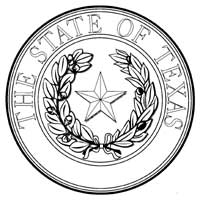       HONORABLE CYNTHIA MCCRANN WHELESS               417TH JUDICIAL DISTRICT COURT                                                        COLLIN COUNTY COURTHOUSE   2100 Bloomdale Road, Suite 30290          McKINNEY, TEXAS 75071972-548-4685 ♦ METRO 424-1460 EXT 4685 ♦ FAX NO. 972-548-4298To the Parents, and/or Conservators, and/or Guardians, and/or Custodians of the Respondent/Child named in the attached Petition and/or Motion to Modify (hereinafter “the Respondent/Child”):Pursuant to §51.115 of the Texas Family Code (FC), each of you shall attend the hearing in the Respondent/Child’s case unless (1) the Court waives your appearance, or (2) you do not reside in Texas, or (3) you are a parent of the Respondent/Child but a managing conservator has been appointed for that Respondent/Child and you are not a conservator of the Respondent/Child.A Petition and/or Motion to Modify has been filed against the Respondent/Child.  The Respondent/Child must be represented by an attorney.  Thus, you must employ an attorney for the Respondent/Child and have that attorney present at the time and date of the Appearance Hearing referenced in the Summons.  If you are claiming indigence and an inability to employ an attorney for the Respondent/Child, you must appear in the Juvenile Court within five working days after the date the Petition/Motion was served on the Respondent/Child to show proof of your indigence.  See email, court phone number, address, and schedule below.If you are seeking the appointment of an attorney for the Respondent/Child, any and all persons responsible for the support of the Respondent/Child must bring to court current year-to-date paycheck stubs and the last three years’ tax returns and any and all written documentation to support your claim of indigency or disability.NOTICE to Parents/Conservators/Custodians (hereinafter “adult[s]”):  Under § 54.041 of the Texas Family Code (FC), the Court can, upon a finding of delinquency or a finding of a child in need of supervision, enter orders that affect adults, including ordering them to do any act reasonable and necessary for the welfare of the Respondent/Child or to refrain from doing any act that is injurious to the welfare of the Respondent/Child.  These orders can require an adult to make financial restitution for damages or injuries resulting from the Respondent/Child’s actions, and an adult could be ordered to attend a class such as a G.E.D., E.S.L., or parenting skills. Further, an adult can be ordered to pay the following fees: FC §54.061, probation fees; FC §54.0411, $20.00 as cost of court; FC §54.046, a graffiti eradication fee; FC §54.06, a reasonable amount of child support if the Respondent/Child is placed outside the family home; and FC §51.10, the expenses of an attorney, even reimbursement for the cost of a court-appointed attorney. These orders are enforceable by Civil Contempt proceedings, which could result in confinement in jail for a period not to exceed six (6) months and/or a fine up to five hundred dollars ($500.00). Indigency Hearing Appearance Times: To request a Court Appointed Attorney, please appear at the 417th District Court in person to make this request.  You may appear Monday through Thursday at 9:00 a.m. or at 2:00 p.m.  For any questions please contact Court Officer Rick Willey via Email.  RWILLEY@CO.COLLIN.TX.USCordially,Cynthia McCrann Wheless_____________________Judge Presiding                                       417th Judicial District Court             